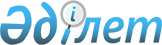 2013 жылы ақылы қоғамдық жұмыстарды ұйымдастыру туралы
					
			Күшін жойған
			
			
		
					Қарағанды облысы Нұра ауданы әкімдігінің 2013 жылғы 25 қаңтардағы N 02/35 қаулысы. Қарағанды облысының Әділет департаментінде 2013 жылғы 20 ақпанда N 2179 болып тіркелді. Күші жойылды - Қарағанды облысы Нұра ауданы әкімдігінің 2014 жылғы 27 қаңтардағы № 03/01 қаулысымен      Ескерту. Күші жойылды - Қарағанды облысы Нұра ауданы әкімдігінің 27.01.2014 № 03/01 (оның алғаш ресми жарияланған күннен бастап қолданысқа енгізіледі) қаулысымен.

      Қазақстан Республикасының 2001 жылғы 23 қаңтардағы "Қазақстан Республикасындағы жергілікті мемлекеттік басқару және өзін-өзі басқару туралы" Заңына, Қазақстан Республикасының 2001 жылғы 23 қаңтардағы "Халықты жұмыспен қамту туралы" Заңына, Қазақстан Республикасы Үкіметінің 2001 жылғы 19 маусымдағы "Халықты жұмыспен қамту туралы" Қазақстан Республикасының 2001 жылғы 23 қаңтардағы Заңын іске асыру жөніндегі шаралар туралы" N 836 қаулысына сәйкес аудан әкімдігі ҚАУЛЫ ЕТЕДІ:



      1. 2013 жылы қоғамдық жұмыстар жүргізілетін ұйымдардың тізбесі, қоғамдық жұмыстардың түрлері, көлемі мен нақты жағдайлары, қатысушылардың еңбекақысының мөлшері қосымшаға сәйкес бекітілсін.



      2. Нұра ауданының жұмыспен қамту және әлеуметтік бағдарламалар бөлімі (Жүпенова Гүлнәр Тақуқызы) жұмыс берушілермен қоғамдық жұмыстарды орындауға типтік шарттар жасасын.



      3. Қоғамдық жұмысшыларға еңбекақы төлеу Қазақстан Республикасының заңнамасымен тиісті қаржылық жылға белгіленген ең төменгі жалақы мөлшерінде жергілікті бюджет есебінен жүзеге асырылсын.



      4. Осы қаулының орындалуын бақылау аудан әкімінің орынбасары Асхат Қанатұлы Аймағамбетовқа жүктелсін.



      5. Нұра ауданы әкімдігінің 2012 жылғы 3 ақпандағы N 02/03 қаулысының "2012 жылы ақылы қоғамдық жұмыстарды ұйымдастыру туралы" (нормативтік құқықтық актілерді мемлекеттік тіркеу Тізіліміне N 8-14-166 болып тіркелген, 2012 жылғы 17 наурыздағы N 10 аудандық "Нұра" газетінде жарияланған) күші жойылды деп танылсын.



      6. Осы қаулы ресми жарияланған күннен бастап қолданысқа енгізіледі және 2013 жылдың 1 қаңтардан бастап пайда болған қатынастарға таратылады.      Аудан әкімі                                Қ. Бексұлтанов

Аудан әкімдігінің

2013 жылғы 25 қаңтардағы

N 02/35 қаулысына

қосымша 

2013 жылға арналған ақылы қоғамдық жұмыстарды

ұйымдастыратын Нұра ауданының кәсіпорындарының, ұйымдарының,

мекемелерінің тізбесі, жұмыс түрлері мен көлемдері      Ескертпе: аббревиатуралардың толық жазылуы:      ММ – Мемлекеттік мекеме      ҚБ – Қоғамдық бірлестік      ХДП АФ – Халықтық-Демократиялық-партияның аудандық филиалы
					© 2012. Қазақстан Республикасы Әділет министрлігінің «Қазақстан Республикасының Заңнама және құқықтық ақпарат институты» ШЖҚ РМК
				NАуыл және кент атауларыҰйымдардың, кәсіпорындардың және мекемелердің атауларыАқылы қоғамдық жұмыстардың түрлеріҚоғамдық жұмыстарға қатысушылардың саны (адам)1.Киевка кенті"Нұра ауданы бойынша салық басқармасы" ММхат-хабарларды және хабарламаларды таратуға, құжаттарды тігуге көмектесу22.Киевка кенті"Киевка кенті әкімінің аппараты" ММреспубликалық және аймақтық қоғамдық компанияларды (жұртшылықтың ой-пікірін сұрастыру және санаққа қатысуды) өткізуге көмектесу62.Киевка кенті"Киевка кенті әкімінің аппараты" ММелді мекеннің аумағын жинастырып тазалау бойынша тұрмыстық-коммуналдық шаруашылықты ұйымдастыруға көмектесу (күл-қоқысты шығару, ақтау, сырлау)32.Киевка кенті"Киевка кенті әкімінің аппараты" ММкентті экологиялық сауықтыру (көгалдандыру және көркейту)322.Киевка кенті"Киевка кенті әкімінің аппараты" ММәлеуметтік қызмет32.Киевка кенті"Киевка кенті әкімінің аппараты" ММтұрғындарды әр аула бойынша аралау62.Киевка кенті"Киевка кенті әкімінің аппараты" ММмәдениет саласында ауқымды іс-шараларды (спорттық жарыстар және фестивальдар) ұйымдастыруға көмек көрсету42.Киевка кенті"Киевка кенті әкімінің аппараты" ММкенттің инфрақұрылымын дамыту42.Киевка кенті"Киевка кенті әкімінің аппараты" ММелеулі және мерейлі даталарды атап өтуге арналған мерекелерді өткізуге көмек 42.Киевка кенті"Киевка кенті әкімінің аппараты" ММүй жануарларын бірдейлендіруге көмек көрсету43.Киевка кенті"Нұра аудандық соты" ММхат-хабарларды, хабарламаларды тарату, құжаттарды тігу24.Киевка кенті"Нұра ауданының Қорғаныс істері жөніндегі бөлімі" ММхат-хабарларды, шақырту қағаздарды таратуға және құжаттарды тігуге көмектесу.105.Киевка кенті"Нұра ауданының жұмыспен қамту және әлеуметтік бағдарламалар бөлімі" ММәлеуметтік қызмет75.Киевка кенті"Нұра ауданының жұмыспен қамту және әлеуметтік бағдарламалар бөлімі" ММтұрғындарды әр аула бойынша аралау36.Киевка кенті"Нұра ауданының ішкі саясат бөлімі"ММхат-хабарларды, шақырту қағаздарды таратуға көмектесу және құжаттарды тігу37.Киевка кенті"Қарттар мен жалғызілікті тұлғаларды күту және бағу жөніндегі" қоғамдық бірлестікқайырымдылық мейрбикесі27.Киевка кенті"Қарттар мен жалғызілікті тұлғаларды күту және бағу жөніндегі" қоғамдық бірлестікәлеуметтік қызмет88.К. Мынбаев атындағы ауылы"К. Мынбаев атындағы ауылы әкімінің аппараты" ММауылды экологиялық сауықтыру (көгалдандыру және көркейту)39.Жараспай ауылы"Жараспай ауылы әкімінің аппараты" ММауылды экологиялық сауықтыру (көгалдандыру және көркейту)310.Кертінді ауылы"Кертінді ауылы әкімінің аппараты" ММауылды экологиялық сауықтыру (көгалдандыру және көркейту)311.Ақмешіт ауылы"Ақмешіт ауылы әкімінің аппараты" ММауылды экологиялық сауықтыру (көгалдандыру және көркейту)312.Баршын ауылы"Баршын ауылы әкімінің аппараты" ММауылды экологиялық сауықтыру (көгалдандыру және көркейту)313.Көбетей ауылы"Көбетей ауылы әкімінің аппараты" ММауылды экологиялық сауықтыру (көгалдандыру және көркейту)314.Майоровка ауылы"Майоровка ауылы әкімінің аппараты" ММауылды экологиялық сауықтыру (көгалдандыру және көркейту)315.Изенді ауылы"Изенді ауылы әкімінің аппараты" ММауылды экологиялық сауықтыру (көгалдандыру және көркейту)316.Құланотпес ауылы"Құланотпес ауылы әкімінің аппараты" ММауылды экологиялық сауықтыру (көгалдандыру және көркейту)317.Құланутпес ауылы"Құланутпес ауылы әкімінің аппараты" ММауылды экологиялық сауықтыру (көгалдандыру және көркейту)318.Тассуат ауылы"Тассуат ауылы әкімінің аппараты" ММауылды экологиялық сауықтыру (көгалдандыру және көркейту)319.Ахмет ауылы"Ахмет аулы әкімінің аппараты" ММауылды экологиялық сауықтыру (көгалдандыру және көркейту)320.Заречное ауылы"Заречное ауылы әкімінің аппараты" ММауылды экологиялық сауықтыру (көгалдандыру және көркейту)321.Жанбөбек ауылы"Жанбөбек ауылы әкімінің аппараты" ММауылды экологиялық сауықтыру (көгалдандыру және көркейту)322.Шұбаркөл кенті"Шұбаркөл кенті әкімінің аппараты" ММкентті экологиялық сауықтыру (көгалдандыру және көркейту)323.Байтуған ауылы"Байтуған ауылы әкімінің аппараты" ММауылды экологиялық сауықтыру (көгалдандыру және көркейту)324.Ткенекті ауылы"Ткенекті ауылы әкімінің аппараты" ММауылды экологиялық сауықтыру (көгалдандыру және көркейту)325.Шахтер ауылы"Шахтер ауылы әкімінің аппараты" ММауылды экологиялық сауықтыру (көгалдандыру және көркейту)326.Қарой ауылы"Қарой ауылы әкімінің аппараты" ММауылды экологиялық сауықтыру (көгалдандыру және көркейту)327.Соналы ауылы"Соналы ауылы әкімінің аппараты" ММ ауылды экологиялық сауықтыру (көгалдандыру және көркейту)328.Пржевальское ауылы"Пржевальское ауылы әкімінің аппараты" ММауылды экологиялық сауықтыру (көгалдандыру және көркейту)329.Балықтыкөл көл ауылы"Балықтыкөл ауылы әкімінің аппараты" ММауылды экологиялық сауықтыру (көгалдандыру және көркейту)330.Щербаковское ауылы"Щербаковское ауылы әкімінің аппараты" ММауылды экологиялық сауықтыру (көгалдандыру және көркейту)331.Талдысай ауылы"Талдысай ауылы әкімінің аппараты" ММауылды экологиялық сауықтыру (көгалдандыру және көркейту)332.Киевка кенті"Нұра ауданының ардагерлер Кеңесі" ҚБхат-хабарларды,хабарламаларды таратуға көмектесу құжаттарды тігу333Киевка кенті"Нұра ауданының Прокуратурасы" ММхат-хабарларды,хабарламаларды таратуға және құжаттарды тігуге көмектесу334Киевка кенті"Нұра ауданының Әділет басқармасы" ММхат-хабарларды, шақырту қағаздарды таратуға көмектесу,құжаттарды тігу335Киевка кенті"Нұр Отан" ХДП АФхат-хабарларды, шақырту қағаздарды таратуға көмектесу,құжаттарды тігу3БАРЛЫҒЫБАРЛЫҒЫБАРЛЫҒЫ187Қоғамдық жұмысқа қатысудың мерзімі (ай)Еңбек ақы сомасы (теңге)Еңбек жағдайларыЖұмыс көлеміЖалпы сомасы (теңге), жергілікті бюджет3111960Шарт бойынша2000 дана1119603335880Шарт бойынша-36946803167940Шарт бойынша-31791360Шарт бойынша2000 дана3167940Шарт бойынша70 аула3335880Шарт бойынша550 аула3223920Шарт бойынша-3223920Шарт бойынша4 объект3223920Шарт бойынша-3223920Шарт бойынша1200 бас3111960Шарт бойынша2000 дана1119603559800Шарт бойынша3000 дана5598004522480Шарт бойынша170 аула6904203167940Шарт бойынша320 аула2111960Шарт бойынша50 дана 80 іс1119603111960Шарт бойынша33 адам5598003447840Шарт бойынша33 адам2111960Шарт бойынша180 дана1119602111960Шарт бойынша180 дана1119602111960Шарт бойынша180 дана1119602111960Шарт бойынша180 дана1119602111960Шарт бойынша180 дана1119602111960Шарт бойынша180 дана1119602111960Шарт бойынша180 дана1119602111960Шарт бойынша180 дана1119602111960Шарт бойынша180 дана1119602111960Шарт бойынша180 дана1119602111960Шарт бойынша180 дана1119602111960Шарт бойынша180 дана1119602111960Шарт бойынша180 дана1119602111960Шарт бойынша180 дана1119602111960Шарт бойынша180 дана1119602111960Шарт бойынша180 дана1119602111960Шарт бойынша180 дана1119602111960Шарт бойынша180 дана1119602111960Шарт бойынша180 дана1119602111960Шарт бойынша180 дана1119602111960Шарт бойынша180 дана1119602111960Шарт бойынша180 дана1119602111960Шарт бойынша180 дана1119602111960Шарт бойынша180 дана1119604223920Шарт бойынша 20002000 дана бойынша 80 іс2239202111960Шарт бойынша2000 дана1119602111960Шарт бойынша2000 дана1119604223920Шарт бойынша2000 дана22392011191993809199380